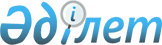 О внесении дополнений в Решение Комиссии Таможенного союза от 18 июня 2010 года № 331 и Решение Комиссии Таможенного союза от 20 сентября 2010 года № 375Решение Комиссии таможенного союза от 23 сентября 2011 года № 793.
      Примечание ИЗПИ!
      Решение утрачивает силу решением Совета Евразийской экономической комиссии от 22.04.2024 № 54 (вступает в силу по истечении 30 календарных дней с даты его официального опубликования).
      Комиссия Таможенного союза решила:
      1. Дополнить пункт 18 раздела IV Перечня товаров, временно ввозимых с полным условным освобождением от уплаты таможенных пошлин, налогов, утвержденный Решением Комиссии Таможенного союза от 18 июня 2010 года № 331, частью второй следующего содержания:
      "Полное условное освобождение от уплаты ввозных таможенных пошлин, налогов представляется на весь срок временного нахождения таких товаров на таможенной территории Таможенного союза".
      2. Дополнить Перечень категорий товаров, в отношении которых могут устанавливаться более продолжительные, чем установленные Таможенным кодексом Таможенного союза, сроки временного ввоза (допуска), и предельные сроки временного ввоза таких товаров, утвержденный Решением Комиссии Таможенного союза от 20 сентября 2010 года № 375, пунктами девять и десять следующего содержания:
      3. Настоящее Решение вступает в силу с даты его официального опубликования.
					© 2012. РГП на ПХВ «Институт законодательства и правовой информации Республики Казахстан» Министерства юстиции Республики Казахстан
				
9.
Товары, ввозимые в рамках Соглашения,
заключенного между государством–членом
Таможенного союза и Международным
агентством по атомной энергии (МАГАТЭ)
о применении гарантий в связи с договором
о нераспространении ядерного оружия, в
отношении которых предоставлено полное
условное освобождение от уплаты ввозных
таможенных пошлин, налогов на срок
временного ввоза
На срок действия
Соглашения
10.
Товары, ввозимые в рамках Соглашения
между Союзом Советских Социалистических
Республик и Международным агентством по
атомной энергии о применении гарантий
в Союзе Советских Социалистических
Республик
На срок действия
Соглашения с учетом
возможности продления
по согласованию с
уполномоченными
органами государств–
членов Таможенного
союза по атомной
энергии
Члены Комиссии Таможенного союза:
От Республики
От Республики      От Российской
Беларусь
Казахстан          Федерации
С. Румас
У. Шукеев         И. Шувалов